Primary3/4 Newsletter 2016 Term 3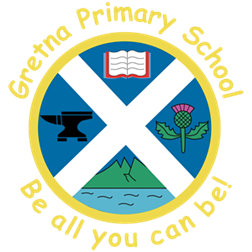 Dear Parent/Carer, I hope you had an enjoyable Christmas and New Year. We are well into term 3 and it is great to see that everyone in the class is making progress. I will still be using Class Dojo this term. If you have not yet signed up ask your child and I can print off a code for you to register. It’s quick and easy and can be used on your phone or tablet. It lets you see some of the things we are doing in class. I am going to try and keep the class story updated more often with work that we have been doing. You can also send me a quick message if you are unable to catch me at the end of the day or if you have any queries. 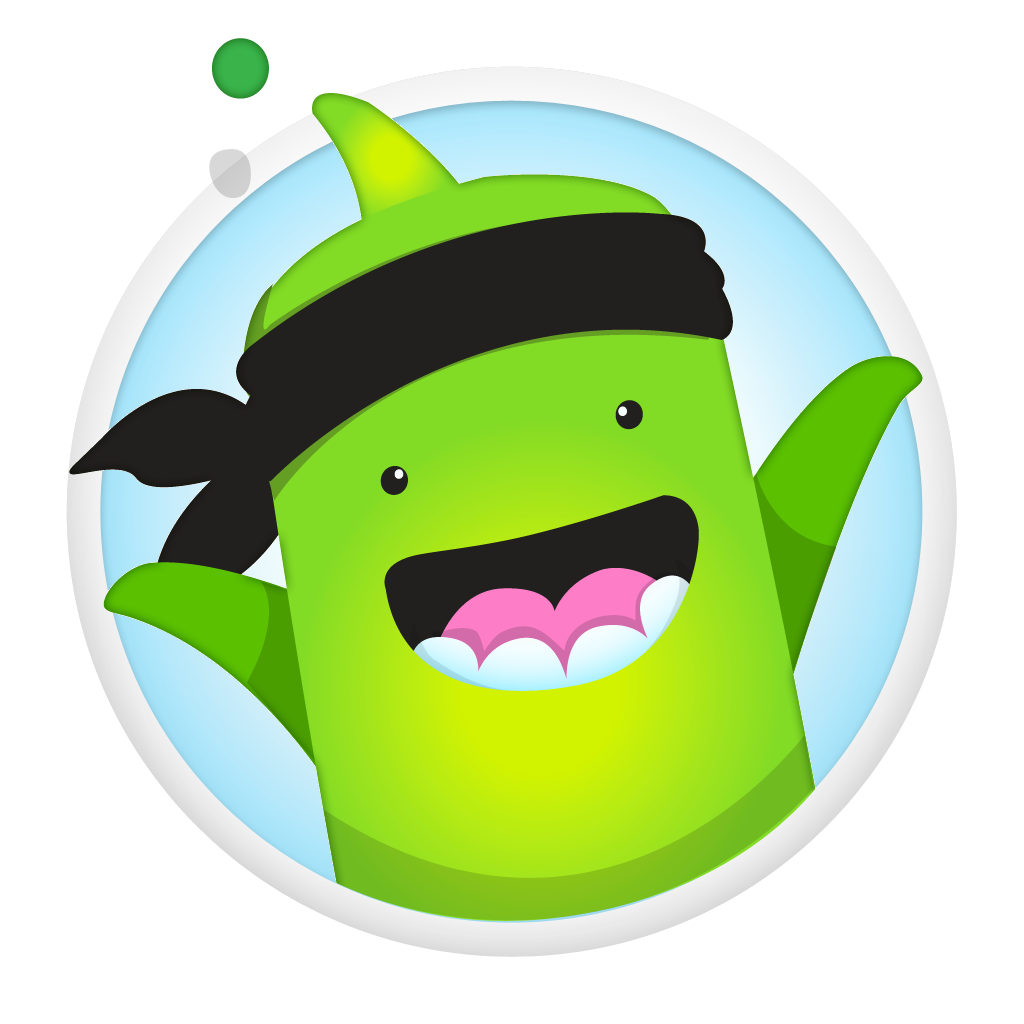 Building on our previous learningIn language/literacy we will continue to:Build on spelling patterns and introducing new blends.Develop knowledge and use of grammar.Develop writing skills across a range of genres. Develop our reading skills across a variety of genres.Improve our handwriting.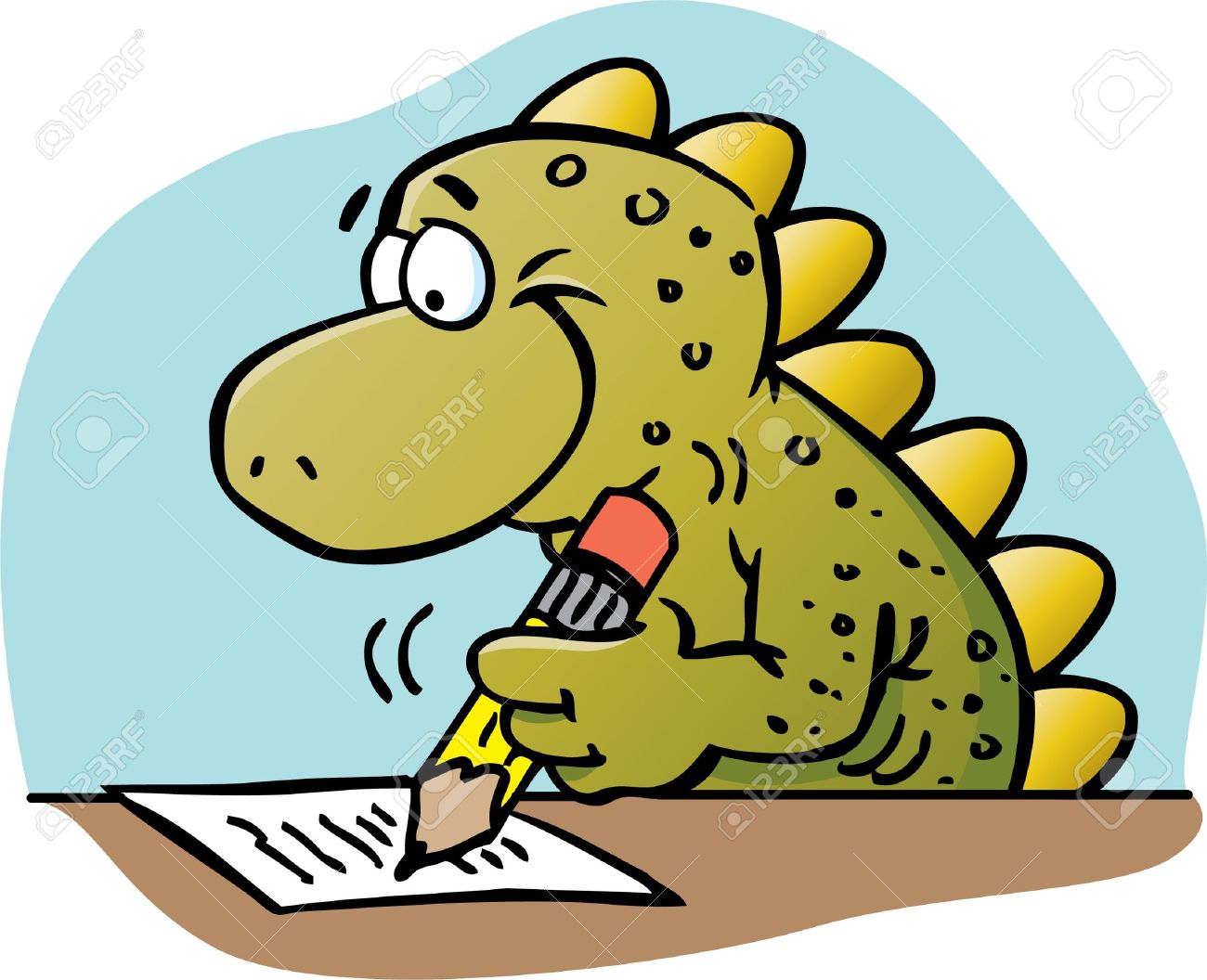 In maths/numeracy we will continue to: Develop the use of number.Exploring money and time. Practice collecting and displaying data.TopicOur class topic this term is Ancient Greece. The class has been learning lots of the Ancient Greek myths. Have they been telling any of the stories to you? The topic is being linked across the whole curriculum with some lovely work, especially in expressive arts.The Primary 4 pupils in the class will be taking part in the school show this year. I am sure it will be a brilliant production and I am very excited to see it.  HomeworkAll homework will be written in the children’s planners. Each week they will have spelling, reading, big talk and occasionally maths homework. Spelling homework will now include a small task, for example, writing some sentences. All homework will either consolidate what we have been doing in class or revise important skills. Most importantly their homework should not take hours or cause your child to get upset. Any problems come and speak to me. Daily MileWe are going to be starting the Daily Mile this term. It is a chance to get the children outdoors and moving. They have the option of running or walking around the track for 10 minutes. We will start off doing it three times a week. I encourage you to send your child in appropriate outdoor footwear so they can fully engage in this. More details will follow soon.Useful InformationPE is always on a Tuesday or Wednesday (alternate weeks) and a Friday. I suggest that your child leaves their PE kit on their peg and brings it home every Friday to get washed. Please put a name on PE kits and uniform as sometimes it can be left lying around and I don’t want anything to get lost.We will be doing Art every week. Can you make sure that your child has brought in an old shirt for art? Anything old lying around the house will do! I know almost everyone has now. Thanks.Many children have brought in water bottles. There is a water fountain in the school where they can fill up their bottles. If you do not have one they can be bought at the school office for £1.00.If your child is a home dinner it is essential that a note is brought in or a note is written in their diary for me. This is school policy. For their safety they will not be allowed to leave the school premises without this. I am here to help your child have a rewarding school year. Do not hesitate to contact me if you have any questions or concerns. Can you let me know if there are any sensitive issues regarding your child so they can be supported the appropriate way within the classroom?Kind Regards,Mr Andrew Wood